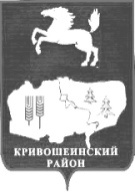 АДМИНИСТРАЦИЯ КРИВОШЕИНСКОГО РАЙОНА ПОСТАНОВЛЕНИЕ04.05.2016	                                                                                                          № 145с. КривошеиноТомской областиО внесении изменений в постановление Главы Администрации Кривошеинского района от 27.08.2008 № 467 «О районной межведомственной комиссии по профилактике правонарушений»В целях совершенствования нормативного правового акта, ПОСТАНОВЛЯЮ:1. Внести в приложение № 2  к постановлению Главы Администрации Кривошеинского района от 27.08.2008 № 467 «О районной межведомственной комиссии по профилактике правонарушений» следующие изменения:1.1.в пункте 6 слова «заместителем Главы Кривошеинского района – управляющим делами» заменить словами «Главой Администрации Кривошеинского района»;1.2. в пункте 8 слова «заместитель Главы Кривошеинского района – управляющий делами» заменить словами «Глава Администрации Кривошеинского района».2. Настоящее постановление вступает в силу с даты его подписания.3. Опубликовать настоящее постановление в Сборнике нормативных правовых актов Администрации Кривошеинского района.4. Контроль, за исполнением настоящего постановления возложить на заместителя Главы Кривошеинского района по вопросам ЖКХ, строительства, транспорта, связи, ГО и ЧС.Глава Кривошеинского района                                                          С.А. Тайлашев(Глава Администрации)Китченко Л.Н.Тел. 2-17-63МБУК «Кривошеинская ЦМБ»